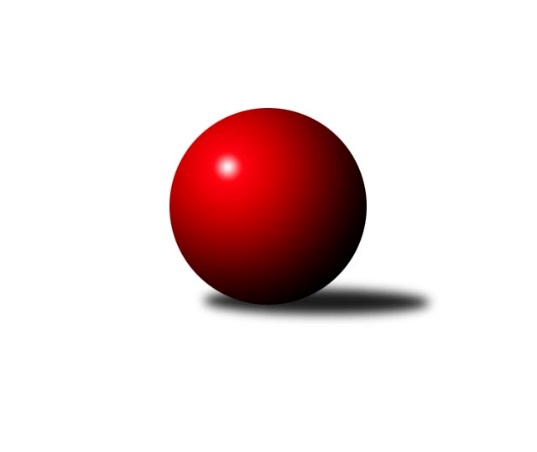 Č.6Ročník 2020/2021	28.5.2024 Letní liga - skupina A 2020/2021Statistika 6. kolaTabulka družstev:		družstvo	záp	výh	rem	proh	skore	sety	průměr	body	plné	dorážka	chyby	1.	Kuž.Holýšov	0	0	0	0	0.0 : 0.0 	(0.0 : 0.0)	0	0	0	0	0	2.	CB Dobřany	0	0	0	0	0.0 : 0.0 	(0.0 : 0.0)	0	0	0	0	0	3.	SKK Rokycany A	0	0	0	0	0.0 : 0.0 	(0.0 : 0.0)	0	0	0	0	0	4.	KK Konstruktiva Praha  B	0	0	0	0	0.0 : 0.0 	(0.0 : 0.0)	0	0	0	0	0Tabulka doma:		družstvo	záp	výh	rem	proh	skore	sety	průměr	body	maximum	minimum	1.	Kuž.Holýšov	0	0	0	0	0.0 : 0.0 	(0.0 : 0.0)	0	0	0	0	2.	CB Dobřany	0	0	0	0	0.0 : 0.0 	(0.0 : 0.0)	0	0	0	0	3.	SKK Rokycany A	0	0	0	0	0.0 : 0.0 	(0.0 : 0.0)	0	0	0	0	4.	KK Konstruktiva Praha  B	0	0	0	0	0.0 : 0.0 	(0.0 : 0.0)	0	0	0	0Tabulka venku:		družstvo	záp	výh	rem	proh	skore	sety	průměr	body	maximum	minimum	1.	Kuž.Holýšov	0	0	0	0	0.0 : 0.0 	(0.0 : 0.0)	0	0	0	0	2.	CB Dobřany	0	0	0	0	0.0 : 0.0 	(0.0 : 0.0)	0	0	0	0	3.	SKK Rokycany A	0	0	0	0	0.0 : 0.0 	(0.0 : 0.0)	0	0	0	0	4.	KK Konstruktiva Praha  B	0	0	0	0	0.0 : 0.0 	(0.0 : 0.0)	0	0	0	0Tabulka podzimní části:		družstvo	záp	výh	rem	proh	skore	sety	průměr	body	doma	venku	1.	Kuž.Holýšov	0	0	0	0	0.0 : 0.0 	(0.0 : 0.0)	0	0 	0 	0 	0 	0 	0 	0	2.	CB Dobřany	0	0	0	0	0.0 : 0.0 	(0.0 : 0.0)	0	0 	0 	0 	0 	0 	0 	0	3.	SKK Rokycany A	0	0	0	0	0.0 : 0.0 	(0.0 : 0.0)	0	0 	0 	0 	0 	0 	0 	0	4.	KK Konstruktiva Praha  B	0	0	0	0	0.0 : 0.0 	(0.0 : 0.0)	0	0 	0 	0 	0 	0 	0 	0Tabulka jarní části:		družstvo	záp	výh	rem	proh	skore	sety	průměr	body	doma	venku	1.	Kuž.Holýšov	0	0	0	0	0.0 : 0.0 	(0.0 : 0.0)	0	0 	0 	0 	0 	0 	0 	0 	2.	CB Dobřany	0	0	0	0	0.0 : 0.0 	(0.0 : 0.0)	0	0 	0 	0 	0 	0 	0 	0 	3.	SKK Rokycany A	0	0	0	0	0.0 : 0.0 	(0.0 : 0.0)	0	0 	0 	0 	0 	0 	0 	0 	4.	KK Konstruktiva Praha  B	0	0	0	0	0.0 : 0.0 	(0.0 : 0.0)	0	0 	0 	0 	0 	0 	0 	0 Zisk bodů pro družstvo:		jméno hráče	družstvo	body	zápasy	v %	dílčí body	sety	v %Průměry na kuželnách:		kuželna	průměr	plné	dorážka	chyby	výkon na hráče	1.	SKK Rokycany, 1-4	2342	1552	789	16.5	(585.6)	2.	CB Dobřany, 1-4	2269	1518	750	18.2	(567.3)	3.	KK Konstruktiva Praha, 1-4	2261	1499	762	17.2	(565.5)	4.	Kuželky Holýšov, 1-2	2181	1475	706	21.3	(545.5)Nejlepší výkony na kuželnách:SKK Rokycany, 1-4SKK Rokycany A	2470	6. kolo	Michal Jirouš 	SKK Rokycany A	636	6. koloSKK Rokycany A	2403	1. kolo	Jan Endršt 	SKK Rokycany A	634	1. koloSKK Rokycany A	2400	2. kolo	Roman Pytlík 	SKK Rokycany A	626	2. koloCB Dobřany	2317	2. kolo	Roman Pytlík 	SKK Rokycany A	625	6. koloKK Konstruktiva Praha  B	2313	6. kolo	Roman Pytlík 	SKK Rokycany A	624	1. koloKuž.Holýšov	2152	1. kolo	Jan Koubský 	CB Dobřany	623	2. kolo		. kolo	Jan Endršt 	SKK Rokycany A	616	2. kolo		. kolo	Jan Endršt 	SKK Rokycany A	613	6. kolo		. kolo	Miroslav Šnejdar ml.	SKK Rokycany A	606	1. kolo		. kolo	Pavel Vymazal 	KK Konstruktiva Praha  B	602	6. koloCB Dobřany, 1-4SKK Rokycany A	2351	5. kolo	Pavel Vymazal 	KK Konstruktiva Praha  B	638	1. koloKK Konstruktiva Praha  B	2332	1. kolo	Vojtěch Špelina 	SKK Rokycany A	613	5. koloCB Dobřany	2309	3. kolo	Josef Fišer ml. ml.	CB Dobřany	605	5. koloCB Dobřany	2297	5. kolo	Josef Fišer ml. ml.	CB Dobřany	603	1. koloCB Dobřany	2209	1. kolo	Jan Koubský 	CB Dobřany	595	5. koloKuž.Holýšov	2118	3. kolo	Lukáš Doubrava 	CB Dobřany	594	5. kolo		. kolo	David Balzer 	KK Konstruktiva Praha  B	593	1. kolo		. kolo	Jan Endršt 	SKK Rokycany A	587	5. kolo		. kolo	Josef Fišer ml. ml.	CB Dobřany	586	3. kolo		. kolo	Jiří Baloun 	CB Dobřany	586	3. koloKK Konstruktiva Praha, 1-4KK Konstruktiva Praha  B	2337	5. kolo	Roman Pytlík 	SKK Rokycany A	633	3. koloKK Konstruktiva Praha  B	2327	3. kolo	Pavel Vymazal 	KK Konstruktiva Praha  B	617	5. koloCB Dobřany	2282	4. kolo	Petr Tepličanec 	KK Konstruktiva Praha  B	612	5. koloSKK Rokycany A	2272	3. kolo	David Balzer 	KK Konstruktiva Praha  B	605	3. koloKK Konstruktiva Praha  B	2250	4. kolo	Jan Endršt 	SKK Rokycany A	604	3. koloKuž.Holýšov	2103	5. kolo	Pavel Vymazal 	KK Konstruktiva Praha  B	599	3. kolo		. kolo	Zdeněk Zahrádka 	KK Konstruktiva Praha  B	595	4. kolo		. kolo	Vlastimil Zeman 	CB Dobřany	592	4. kolo		. kolo	David Balzer 	KK Konstruktiva Praha  B	580	4. kolo		. kolo	Zdeněk Zahrádka 	KK Konstruktiva Praha  B	578	5. koloKuželky Holýšov, 1-2SKK Rokycany A	2351	4. kolo	Roman Pytlík 	SKK Rokycany A	621	4. koloKK Konstruktiva Praha  B	2292	2. kolo	Zdeněk Zahrádka 	KK Konstruktiva Praha  B	602	2. koloCB Dobřany	2200	6. kolo	Pavel Vymazal 	KK Konstruktiva Praha  B	600	2. koloKuž.Holýšov	2115	4. kolo	Lukáš Doubrava 	CB Dobřany	585	6. koloKuž.Holýšov	2077	2. kolo	Jan Endršt 	SKK Rokycany A	580	4. koloKuž.Holýšov	2056	6. kolo	Miroslav Šnejdar ml.	SKK Rokycany A	577	4. kolo		. kolo	Vojtěch Špelina 	SKK Rokycany A	573	4. kolo		. kolo	Jaroslav Zahrádka 	KK Konstruktiva Praha  B	564	2. kolo		. kolo	Josef Fišer ml. ml.	CB Dobřany	558	6. kolo		. kolo	Jan Laksar 	Kuž.Holýšov	552	4. koloČetnost výsledků:	6.0 : 0.0	3x	5.0 : 1.0	2x	4.0 : 2.0	1x	2.0 : 4.0	2x	1.0 : 5.0	1x	0.0 : 6.0	3x